«Утверждаю»И.о. начальника УО:______________Ензак А.М.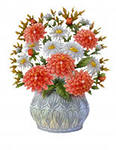      Информационный бюллетень за ОКТЯБРЬ месяц 2012 года.    Уважаемые коллеги!  В этот праздник - День Учителя - позабудьте все свои тревоги и на мир смотрите веселей.    Вы для нас всегда источник света. И ребята все, как  сговорясь, Вам несут красивые букеты.     И для них сияние Ваших глаз – лучшая награда за старание, лучше, чем любая из похвал.    И у них одно желанье: только бы доставить радость Вам.    Ради Вашей искренней улыбки каждый ученик,  вмиг исправит все свои ошибки.    И в дальнейшем их не повторит. Вы для всех несете факел знаний.   С профессиональным праздником примите и от нас сердечные поздравления!                                                                             С уважением,  коллектив Управления образования.Дата проведенияНамечаемые мероприятияМесто и время проведенияПриглашаютсяОтветственныеС 1 по 12 октябряТематическая проверка «Деятельность методической службы СОШ №1, № 2, Гимназии г.Шагонара»СОШ № 1, № 2, Гимназия г.ШагонараДамба Р.Д. – гл.спец. МО.01-05 октябряКонкурс фотографий «Моя профессия», посвященный Дню Учителя.По положениюПедагоги ОУ, УДОДамба Р.Д. – гл.спец. МО.До 26 октябряIII этап мониторинга профнамерений. Сдача формы. П-2Ф (9 кл), П-2Ф (11 кл)ЗДВРЗДВР, классные руководители.С 1 по 29 октябряИнспекторская проверка «Роль администрации школы МБОУ СОШ сс.Арыскан, Арыг-Узю и с.Иштии-Хем по повышению качества образования »В ОУ по графику выезда УОАдминистрация школыБолдук Ю.Д. – гл.спец. ШО.С 1 по 29 октябряТематическая проверка «Состояние личных дел учащихся, алфавитной книги, книги приказов и классных журналов»В ОУ по графику выезда УОАдминистрация школы, кл.рук-лиКуулар С.В. – методист ШО,Монгуш М.Б.-методист ШО.С 1 по 29 октябряТематическая проверка «Готовность ОУ к итоговой аттестации выпускников к ЕГЭ и ГИА»В ОУ по графику выезда УОЗДВУР, учителя-предметникиКуулар С.В. – методист ШО,Монгуш М.Б. – методист ШО.С 1 по 25 октябряТематическая проверка «Система психолого-педагогического сопровождения предпрофильной подготовки и профильного обучения».В ОУ по графику выезда УОАдминистрация школыЧерногодов А.М. – гл.спец. ИО.1 – 26 октябряПредупреждающий контроль состояния школьной документации, посещение уроков учителей начальных классов.В дни выездовДеспижек И.М.- методист по НШВ течение месяцаКожуунный конкурс объектов труда.См.положениеДамбар-оол Н.А. – методист ВО.По графику ИОКОПроведение школьного этапа  ЕРМКО.ОУМонгуш М.Б. – методист ШО.ЗДВУР, ЗДИС 1 по 31 октябряКожуунная операция «Полиция и дети», «Занятость».ОУДамбар-оол Н.А.- методист ВО,Куулар А.М. – методист ВО.С 1 по 26 октябряКонкурс «Лучший кабинет информатики и информационных технологий»Выезды по графику.Кара-Сал Ш.С. – методист МО.4 октябряСеминар-совещание учителей физической культуры и тренеров-преподавателей:Повестка дня:Организация и проведение первого этапа Всероссийских спортивных соревнований школьников «Президентские игры».Портфолио профессиональной деятельности  педагога.Организация и проведение мониторинга по физической культуре.Разное.Подведение итогов семинара.В 10:00 час,в СОШ № 2 г.ШагонараУчителя физической культуры, тренера-преподавателиКалбак К-К.К.-методист ВО,Байыр-оол Р.В. – рук. КМО,Шойдун А.А. – и.о. директор ДЮСШ.4 октябряПроведение  классных часов, посвященных Дню пожилых людей, с приглашением ветеранов педагогического труда.ОУРуководители ОУ,Куулар А.М. – методист ВО.5 октябряПроведение всемирного Дня Учителя в ОУ кожуунаОУРуководители ОУ10 октября Открытые уроки чтения.В школьн. библиот. ОУУчащиесяШкольные библиотекари.10 октябряСеминар для аттестующихся педагогов по теме «Форма и процедура аттестации»В 11:00 час,В ОСОШАттестующиеся педагоги ОУ, ДОУ, УДОМонгуш С.К. – методист МО.10 октябряСеминар для руководителей ОБЖ на тему: «Военно-патриотическое воспитание на уроках ОБЖ и во внеурочной деятельности»В 10:00 час,В СОШ № 2 г.Шагонараруководители ОБЖШериг-оол А.М.- рук. КМО. До 10 октябряСдача поименного списка застрахованных лиц, работа которых дает право на назначение досрочной трудовой пенсии.В бухгалтерии УОРуководители ОУ, УДОНорбу А.О., Кызыл Э.Э.- бухгалтера централизованной бухгалтерии УО.С 10 по 12 октябряСдача отчета 83-РИК:10 октября: СОШ сс.Ийи-Тал, Иштии-Хем, Арыскан, Арыг-Узю11 октября: СОШ сс.Хайыракан, Арыг-Бажы, Торгалыг, Чааты, Эйлиг-Хем12 октября: СОШ № 1, № 2, ОСОШ, Гиназия г.ШагонараС 13:00 час,С 9:00 час,С 8:00 часРуководители ОУМонгуш С.К. – методист МО.Куулар С.В. – методист ШО.11 октябряПрием планов методической работы и самообразования учителей.(выкопировка из портфолио)В 9:00 час, УО, Отдел инновацийЗДВУРЧерногодов А.М. – гл. спец. ИО.11 октябряОбучающий семинар для инспекторов по ПП ОУ кожууна на тему: «Организация и содержание работы по социальной защите детей и семьи».Плановая проверка на тему: «О деятельности администрации УДО по вовлечению в объединения по интересам детей «группы риска», мальчиков».В 10:00 час,ОСОШИнспектора по ППДамбар-оол Н.А.- методист ВО,Ензак А.М. – гл. спец. ВО.12 октябряСеминар на тему: «Планирование деятельности вожатых, руководителей  ДОО»В 10:00 час,В СОШ № 1 г.ШагонараВожатые, руководители ДОООруспай Р.А. – рук. КМО.13 октябряКожуунный слет учащихся.В 9:00 час, Районный цемент. ЗаводУчащиеся Ензак А.М. – гл. спец. ВО,Шойнуу И.В. – директор ЦДЮТ,Калбак К-К.К – методист ВО.17 октябряСеминар для резерва руководителей ОУ  «О работе с обращениями граждан»В 11:00 час,В ОСОШРезервы директоров ОУМонгуш С.К. – методист МО.18 октябряРаспространение опыта работы руководителя школьного лесничества Дажы-Даваа А.О. на тему: «Организация и проведение исследовательской (опытнической) работы в школьном лесничестве с.Чодураа»В 10:00 час,в СОШ № 2 г.ШагонараУчителя биологии, химии, географии.Дажы-Даваа А.О. – учитель географии и биологии СОШ с.Чодураа.Бавуу М.Э. – руководитель КМО.18 октябряСовещание у главного специалиста воспитательного отдела:Повестка дня:О системе работы ученических самоуправлений ОУ.О состоянии правонарушений, профилактики безнадзорности среди несовершеннолетних за 9 месяцев.Об итоге проведения кожуунной экологической акции «От чистого двора до чистой планеты»В 10:00 час,УОЗДВРЕнзак А.М. –гл. спец. ВО,Дамбар-оол Н.А. – методист ВО,Куулар А.М. – методист ВО.20 октябряКожуунное соревнование по баскетболу «Серебряная корзина» среди девушек 1997-1998 гг. рожденияВ 10:00 час, в СОШ №1 г.ШагонараКоманды школ.Калбак К-К.К. – методист ВО,Сотнам О.С-М.- учитель физ.культуры СОШ № 2.Байыр-оол Р.В. – рук.КМО.С 23 по 30 октябряПроведение тренировочного экзамена по информатике и ИКТ в компьютеризированной школе.В ОУУчителя информатики, учащиеся.Болдук Ю.Д. – гл.спец. ШО,Кара-Сал Ш.С. – методист МО,Администрация школы, ЗДИ, учителя информатики.24 октябряСеминар: Использование ЭОР на уроках географии.Инновационные модели обучения на уроках географии.В 10:00 час, в СОШ № 2 г.ШагонарУчителя географии.Монгуш Ч.В.- учитель географии СОШ № 2 г.ШагонараМонгуш А.А. – методист ИО24 октябряПроведение олимпийских паралимпийских уроков  в образовательных учреждениях кожууна. На следующий день (25 октября) сдать информацию о проведении уроков.ОУКуулар А.М. – методист ВО.25 октябряПедагогический тренинг «Компетентный учитель – успешный ученик».В 11:00 час.В СОШ с.Хайыракан Учителя 2-ых классов, рук. ШМО.Деспижек И.М. – методист МО,Князева Г.Т. – рук. КМО,Очур А.М. – рук. ШМО.25 октябряСеминар для руководителей ДОО на тему: «Роль детских общественных организаций в формировании личности подростка».В 10:00 час,в СОШ № 1 г.ШагонараРуководители ДОО.Куулар А.М. – методист ВО.25 октябряСеминар для делопроизводителей образовательных учреждений: «Делопроизводство в образовательном учреждении»В 11:00 час,В ОСОШДелопроизводителиМонгуш С.К. – методист МО.25 октябряКожуунный методический Совет:Повестка дня:О введении образовательных программ в ДОУ по федеральным государственным требованиям ( ФГТ).                                                                Отв.Куулар А.Д. – методист МО,Совместная деятельность библиотек и школьных методических объединений                                                  Отв.Монгуш Е.К.-методист по БФОбобщение ППО учителей высшей квалификационной категории СОШ № 2 г.Шагонара: Мартык-оол А.А. – учителя химии, Моисеева А.П. – учителя физики.                                                Руководитель методсовета –Тагба Н.У. В 10:00 час,ОСОШ г.ШагонараЧлены Совета, школьные библиотекари, руководители КМО по ДОУДамба Р.Д. – гл.спец. МО25 октябряКожуунный конкурс буклетов о профессии библиотекаря, к Международному дню школьных библиотекВ 10:00 часв библиотеке УОШкольные библиотекариМонгуш Е.К. – методист по б/д,Бады С.С. – рук.КМО26 октябряСовет УО.Повестка дня:1. Итоги организации и проведения операции «Всеобуч»2. «О преемственности между предшкольной подготовкой и начальной школьной»3. Деятельность методической службы МБОУ СОШ №№ 1, 2, Гимназии. ОСОШ г. Шагонар.4. О состоянии преступности среди несовершеннолетних ОУ за 9 месяцевВ 10:00 час,УОРуководители ОУ, УДОЕнзак А.М. – гл.спей. ВО,Деспижек И.М. – методист по НШ,Дамба Р.Д. – гл. спец. МО,Дамбар-оол Н.А.-методист ВО.27 октябряКожуунное соревнование по баскетболу «Серебряная корзина» среди юношей 1997-1998 гг.рождения.В 10:00 час,в СОШ с.ТоргалыгКоманды школКалбак К-К.К. – методист ВО,Байыр-оол Р.В. – рук.КМО.29-30 октябряСдача отчетов школьного этапа «Президентские состязания», «Президентские спортивные игры».В 10:00 час, УОУчителя физ.культурыКалбак К-К.К. – методист ВО31 октябряЗаседание руководителей КМО:Повестка дня:Анализ планов работы КМО на 2012-13 уч.год.Роль руководителя КМО в реализации новых стандартов. Разное.В 10:00 час,ОСОШ г.ШагонараРуководители КМОДамба Р.Д. – гл.спец. МО.31 октябряКожуунная НПК «Отечество».В 10:00 час,в ОСОШ г.ШагонараПобедители школьных этапов по секциямКуулар А.М. – методист ВО,Калбак К-К.К. – методист ВО,Дамбар-оол Н.А. – методист ВО,Шойнуу И.В. – директор ЦДЮТ.